Uchwała Nr  XXXV/258/2018Rady Powiatu Mławskiegoz dnia 23 sierpnia 2018 roku zmieniająca uchwałę w sprawie ustalenia godzin pracy oraz dyżurów aptek ogólnodostępnych   na terenie Powiatu Mławskiego na 2018 rokNa podstawie art. 12 pkt  1 i  11 ustawy z dnia 5 czerwca 1998 r. o samorządzie powiatowym (Dz. U. z 2018 r.  poz. 995 ze zm.) oraz  art. 94 ust. 2 ustawy z dnia 6 września 2001 r. - Prawo farmaceutyczne (Dz. U. z 2017 r. poz. 2211 ze  zm.), po zasięgnięciu opinii  Burmistrza Miasta Mława i wójtów z powiatu mławskiego oraz Okręgowej Izby Aptekarskiej w Warszawie, Rada Powiatu Mławskiego uchwala co następuje:§ 1 W rozkładzie godzin pracy aptek ogólnodostępnych na terenie Powiatu Mławskiego na 2018r. stanowiącym  załącznik Nr 1 do Uchwały Nr XXIX/207/2017 Rady Powiatu Mławskiego z dnia 30 listopada 2017r.w sprawie ustalenia godzin pracy oraz dyżurów aptek ogólnodostępnych na terenie Powiatu Mławskiego na 2018 rok,  dokonuje się następującej zmiany:w poz. nr 7 godziny pracy apteki mieszczącej się w Mławie przy ul. Stary Rynek 2             w rubryce „poniedziałek – piątek” apteka czynna w godzinach 08:00 – 18:00,w poz. nr 10 godziny pracy apteki mieszczącej się w Mławie przy ulicy Targowej 13a lok G105 w rubryce „poniedziałek - piątek” apteka czynna w godzinach 08:00 – 18:00, w rubryce „sobota” apteka czynna w godzinach 09:00 – 16:00, w rubryce „niedziela” apteka nieczynna, w poz. nr 19 godziny pracy apteki mieszczącej się w Mławie przy ulicy Żwirki 26              w rubryce „poniedziałek – piątek” apteka czynna w godzinach 08:00 – 18:00.§2Wykonanie uchwały powierza się Zarządowi Powiatu Mławskiego.§3Uchwała wchodzi w życie po upływie 14 dni od dnia jej opublikowania w Dzienniku Urzędowym Województwa Mazowieckiego.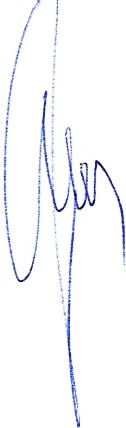 Przewodniczący Rady PowiatuHenryk AntczakUzasadnienie W związku z otrzymaną informacją o zmianie godzin pracy apteki mieszczącej się w Mławie przy ulicy Stary Rynek 2, apteki mieszczącej się w Mławie przy ulicy Targowej 13a lok G105 oraz apteki mieszczącej się przy ulicy Żwirki 26 zaistniała konieczność wprowadzenia  zmiany w załączniku Nr 1 do Uchwały Nr XXIX/207/2017 Rady Powiatu             z dnia 30 listopada 2017r. w sprawie ustalenia godzin pracy oraz dyżurów aptek ogólnodostępnych na terenie Powiatu Mławskiego na 2018r.W piśmie otrzymanym od Wiceprezesów Zarządu Spółki  Herbapro sp. z o.o.  z siedzibą             w Olsztynie zawarta jest informacja, że od dnia 04 czerwca 2018r. apteka mieszcząca się przy ulicy Stary Rynek 2  w Mławie będzie czynna w godzinach : poniedziałek – piątek 08:00 – 18:00,W piśmie otrzymanym od Wiceprezesów Zarządu Spółki Pod Temidą sp. z o.o. z siedzibą          w Gdańsku zawarta jest informacja, że od dnia 04 czerwca 2018r. apteka mieszcząca się przy ulicy Targowej 13a lok G105 będzie czynna w godzinach: poniedziałek – piątek 08:00 – 18:00,sobota 09:00 – 16:00, niedziela apteka nieczynna,W piśmie otrzymanym od Pełnomocnika Zarządu Spółki Dyżurna Mława Farm 5 sp. z o.o.           z siedzibą w Gdyni zawarta jest informacja, że od 02 lipca 2018r. apteka mieszcząca się przy ulicy Żwirki 26 w Mławie  będzie czynna w godzinach: poniedziałek – piątek 08:00 – 18:00. W związku z powyższym podjęcie przez Radę Powiatu uchwały w proponowanym brzmieniu jest zasadne.